ŚWIETLICA 25.05-29.05    MARZENA JASIONEKTEMAT: DZIEŃ MATKI Witajcie Drogie dzieci. W tym tygodniu świętujemy Dzień Matki, a więc wszystkich zapraszam do obejrzenia filmików, bajek czy wysłuchania piosenek o naszych Kochanych Mamach. Zachęcam wszystkich do wykonania upominku, laurki czy obrazka dla Mamy.Wesołej zabawy! Pozdrawiam, Marzena JasionekBajki:https://www.youtube.com/watch?v=5EDetnGiEqUhttps://www.youtube.com/watch?v=V28z4xHwLSAhttps://www.youtube.com/watch?v=lCTGdaN7Rm8Piosenki:https://www.youtube.com/watch?v=RvHfN-4Va4ghttps://www.youtube.com/watch?v=TrgNO45oMMEhttps://www.youtube.com/watch?v=j09kDRPi3tEInstrukcje do wykonania upominku:https://www.youtube.com/watch?v=APM8d0LoVJUhttps://www.youtube.com/watch?v=3lOE6pNkD8kPoniżej kolorowanki do druku.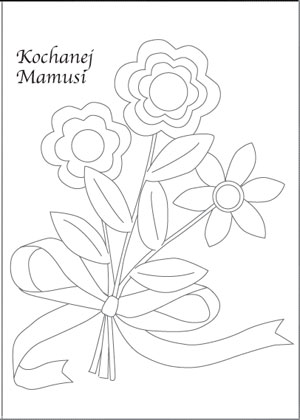 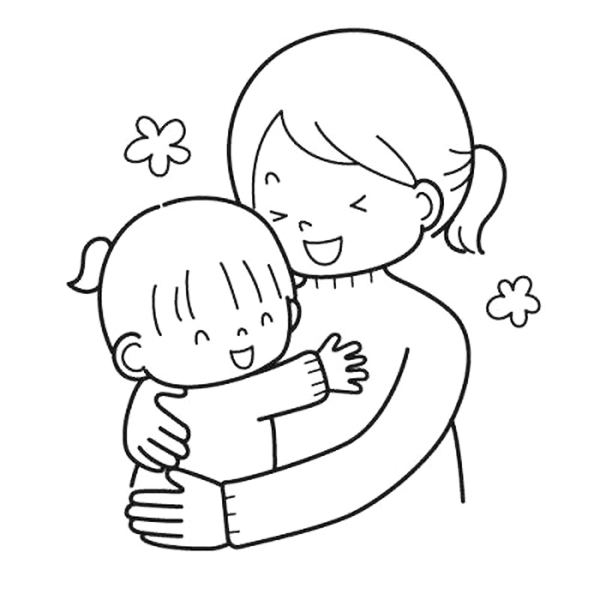 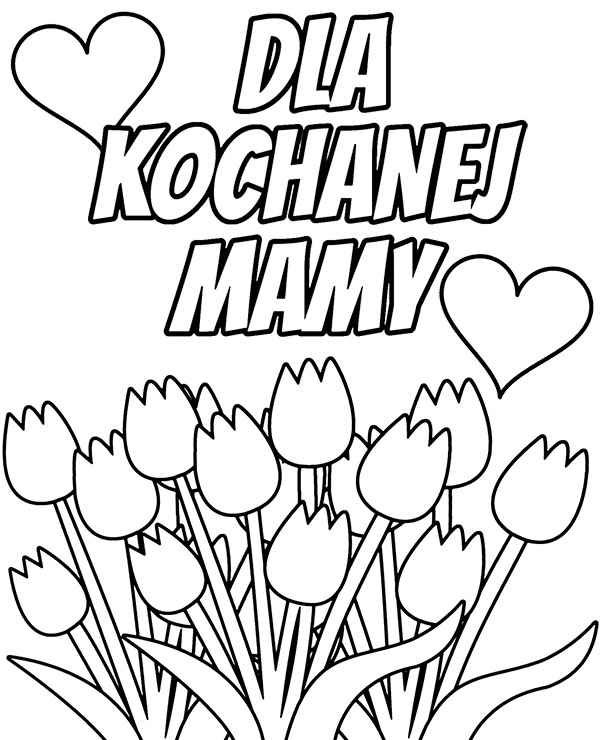 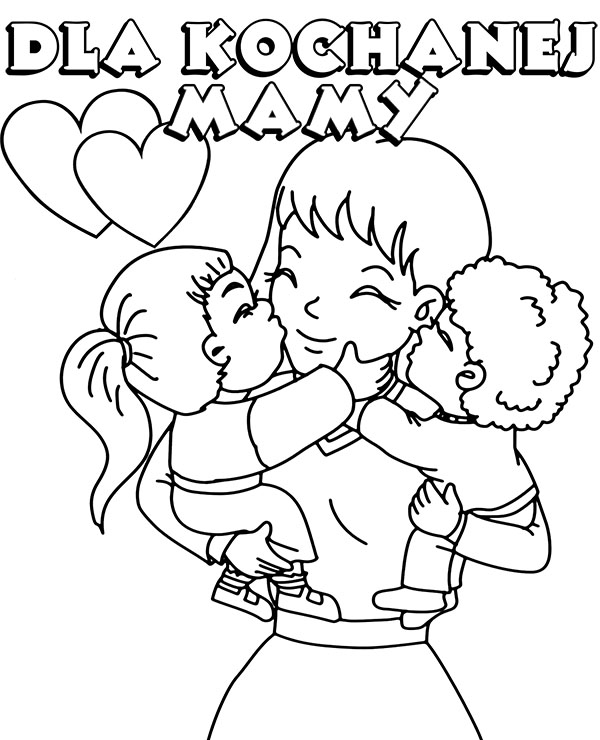 